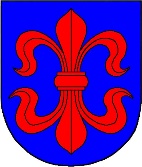 VILKAVIŠKIO RAJONO SAVIVALDYBĖS TARYBASpREndimasDĖL BENDRUOMENĖS INICIATYVŲ, SKIRTŲ GYVENAMAJAI APLINKAI GERINTI, PROJEKTŲ IDĖJŲ ATRANKOS IR FINANSAVIMO TVARKOS APRAŠOPATVIRTINIMO2021 m. kovo 26 d. Nr. B-TS-715VilkaviškisVadovaudamasi Lietuvos Respublikos vietos savivaldos įstatymo 6 straipsnio 22 punktu, 18 straipsnio 1 dalimi, Vilkaviškio rajono savivaldybės 2021–2023 metų strateginiu veiklos planu, patvirtintu Vilkaviškio rajono savivaldybės tarybos 2021 m. vasario 26 d. sprendimu Nr. B-TS-673 „Dėl Vilkaviškio rajono savivaldybės 2021–2023 m. strateginio veiklos plano patvirtinimo“, ir siekdama racionaliai ir efektyviai panaudoti lėšas, skirtas bendruomenės iniciatyvų, skirtų viešųjų erdvių infrastruktūrai gerinti ir patrauklumui didinti, Vilkaviškio rajono savivaldybės taryba n u s p r e n d ž i a:Patvirtinti bendruomenės iniciatyvų, skirtų gyvenamajai aplinkai gerinti, projektų idėjų atrankos ir finansavimo tvarkos aprašą (pridedama).Pripažinti netekusiu galios 2020 m. balandžio 24 d. Vilkaviškio rajono savivaldybės tarybos sprendimą Nr. B-TS-370 „Dėl bendruomenės iniciatyvų, skirtų gyvenamajai aplinkai gerinti, projektų idėjų atrankos ir finansavimo tvarkos aprašo patvirtinimo“.Šis sprendimas gali būti apskųstas Regionų apygardos administracinio teismo Kauno rūmams (adresu: A. Mickevičiaus g. 8A, Kaunas) Lietuvos Respublikos administracinių bylų teisenos įstatymo nustatyta tvarka.                                                                                          PATVIRTINTA                                                             2021 m. kovo 26 d. Vilkaviškio rajono                                                    savivaldybės  tarybos sprendimu                       Nr. B-TS-715BENDRUOMENĖS INICIATYVŲ, SKIRTŲ GYVENAMAJAI APLINKAI GERINTI, PROJEKTŲ IDĖJŲ ATRANKOS IR FINANSAVIMO TVARKOS APRAŠASI SKYRIUSBENDROSIOS NUOSTATOS1. Bendruomenės iniciatyvų, skirtų gyvenamajai aplinkai gerinti, projektų idėjų atrankos ir finansavimo tvarkos aprašas (toliau – Aprašas) nustato Vilkaviškio rajono savivaldybės (toliau – Savivaldybė) biudžeto lėšomis finansuojamų miesto ar rajono gyventojų projektų viešosiose erdvėse įgyvendinimo, projektų idėjų pasiūlymų teikimo, vertinimo, atrankos, lėšų skyrimo tvarką. Bendruomenės iniciatyvų, skirtų gyvenamajai aplinkai gerinti, projektų idėjų finansavimo tikslas – didinti piliečių įtraukimo į Savivaldybės biudžeto formavimą galimybes. Pagrindiniai uždaviniai yra skatinti piliečių iniciatyvas, suburti gyventojų bendruomenes gyvinti ir gerinti socialinę ir gyvenamąją aplinką, aktyvinti verslo kūrimą ir dalyvavimą atnaujinant teritorijas, skatinti diskusijas Savivaldybės plėtros tema.2. Bendruomenės iniciatyvos, skirtos gyvenamajai aplinkai gerinti, įgyvendinamos kasmet, numatant lėšas kiekvienų metų Savivaldybės biudžete.3. Šiame Apraše vartojamos sąvokos:3.1. pasiūlymas – dokumentas su priedais pagal parengtą specialią formą, kurį pateikia pareiškėjas, išdėstydamas idėją (1 priedas);3.2. pareiškėjas – Vilkaviškio rajono savivaldybės teritorijoje gyvenamąją vietą deklaravęs gyventojas, ne jaunesnis nei 16 metų, surinkęs ne mažiau kaip 20 Vilkaviškio rajono savivaldybės teritorijoje gyvenamąją vietą deklaravusių gyventojų parašų, palaikančių projektą, ir siūlantis gyvenamosios aplinkos gerinimo idėjas;3.3. projektas – laiku apibrėžta nekomercinė, negeneruojanti pajamų kryptingos veiklos priemonių visuma, kurios tikslas – didinti Vilkaviškio rajono savivaldybės viešųjų erdvių patrauklumą, atnaujinti ir plėsti jų infrastruktūrą;3.4. projekto idėjų pasiūlymų vertinimo darbo grupė (toliau – darbo grupė) – Savivaldybės mero potvarkiu sudaryta darbo grupė. Darbo grupės funkcijos – vertinti projektų idėjų pasiūlymus, sudaryti atrinktų projektų sąrašą ir pateikti jį tolimesniam projektų atrankos etapui – viešam balsavimui; 3.5. mažos apimties projektai – projektai, kurių apimtis neviršija 25 tūkst. eurų ir projektai negeneruoja pajamų. Projektai turi būti įgyvendinami Vilkaviškio rajono savivaldybės teritorijoje, Savivaldybės nuosavybės, panaudos ar patikėjimo teise valdomoje arba valstybinėje žemėje, kuri skirta bendram, viešam naudojimui ir kuriems pagal darbų pobūdį dokumentacijos parengimo ir darbų atlikimo terminas yra iki 1 (vienerių) biudžetinių metų;   3.6. didelės apimties projektai – nekomercinės paskirties infrastruktūriniai projektai, įgyvendinami per 2 metus, techninę dokumentaciją pradedant rengti pirmais projekto įgyvendinimo metais, jie yra įgyvendinami Vilkaviškio mieste ar rajone, Savivaldybės nuosavybės, panaudos ar patikėjimo teise valdomoje arba valstybinėje žemėje, kuri skirta bendram, viešam naudojimui, jų apimtis neviršija 100 tūkst. eurų ir negeneruoja pajamų;   3.7. balsavimas už projektų įgyvendinimą – visuomenės balsavimas internetu arba raštu už pareiškėjų pateiktas ir darbo grupės atrinktas projektų idėjas;3.8. kvietimas teikti pasiūlymus (toliau – kvietimas) – Savivaldybės publikuojamas skelbimas, kuriame nurodama projektų idėjų pasiūlymų pateikimo sąlygos ir terminai;3.9. viešoji erdvė – gyvenamosios vietovės urbanizuotos teritorijos erdvinės struktūros elementas, skirtas visuomenės bendriesiems interesams, ir Lietuvos valstybei nuosavybės teise priklausanti, Savivaldybei nuosavybės teise priklausanti žemė ar Savivaldybės kitais pagrindais valdoma žemė, kurios teritorija nėra detaliaisiais planais priskirta konkrečiam subjektui;3.10. viešoji infrastruktūra – įvairių veiklos sričių objektų, aptarnaujančių ūkį ir gyventojus, kompleksas (gyventojų paslaugoms teikti ar aplinkos kokybei gerinti reikalingi objektai, inžineriniai tinklai, susisiekimo komunikacijos, komunaliniai, visuomeniniai objektai).3.11. biudžetiniai metai – metai, kurie prasideda sausio 1 dieną ir baigiasi gruodžio 31 dieną.II SKYRIUSPROJEKTŲ IDĖJŲ PASIŪLYMŲ TEIKIMO TVARKA4. Projektų idėjų pasiūlymus gali teikti pareiškėjai, surinkę ir kartu su projekto idėjų pasiūlymu pateikę ne mažiau kaip 20 Vilkaviškio rajono savivaldybėje gyvenamąją vietą deklaravusių ir ne jaunesnių nei 16 metų gyventojų parašų, palaikančių projekto idėją.5. Projektų idėjų pasiūlymai teikiami ir gali dalyvauti mažos arba didelės apimties infrastruktūros gerinimo projektų kategorijose. 6. Vienas pareiškėjas gali pateikti vieną projekto idėją. Už vieną projekto idėją gyventojas gali pasirašyti vieną kartą.7. Projektų idėjų pasiūlymai teikiami vadovaujantis šiuo Aprašu bei kvietime nustatyta tvarka ir terminais.8.  Kvietimas skelbiamas Savivaldybės interneto svetainėje www.vilkaviskis.lt ir kitomis visuomenės informavimo priemonėmis. Kvietimą skelbia Savivaldybės administracijos Investicijų ir strateginio planavimo skyrius.9. Pareiškėjas kvietime nustatyta tvarka ir terminais pateikia užpildytą projekto idėjos pasiūlymą (1 priedas) ir privalomą pateikti kitą reikalingą informaciją.10.  Būtinieji reikalavimai projekto idėjos pasiūlymui:10.1. prie projekto idėjos pasiūlymo turi būti pateiktas pritarimas projekto idėjai (2 priedas);10.2. projektas turi būti įgyvendinamas Vilkaviškio rajono savivaldybėje, Savivaldybės nuosavybės, panaudos ar patikėjimo teise valdomoje arba valstybinėje žemėje, kuri skirta bendram, viešam naudojimui; 10.3. projekto sprendiniai neturi prieštarauti toje teritorijoje galiojantiems teritorijų planavimo dokumentams, jau patvirtintiems kitiems Savivaldybės projektų sprendiniams, netrukdyti esamiems inžineriniams tinklams ir komunikacijų sistemoms eksploatuoti;10.4.  turi būti viešosios infrastruktūros (išskyrus gatvių / kelių statybą, rekonstrukciją ir remontą), nekomercinis, negeneruoti pajamų, gyvenamosios aplinkos gerinimo projektas.10.5. projekto veiklomis sukurti rezultatai turi atitikti Lietuvos Respublikos architektūros įstatyme numatytus reikalavimus architektūros kokybei:10.5.1. urbanistinis integralumas, funkcionalumas;10.5.2. atitiktis darnaus vystymosi principui;10.5.3. statybos ir kuriamos aplinkos kokybė (ergonomiškumas), ilgaamžiškumas;10.5.4. inovatyvumas (naujų technologijų, medžiagų, architektūrinių, urbanistinių sprendimų panaudojimas);10.5.5. nekilnojamojo kultūros paveldo išsaugojimas;10.5.6. aplinkos pritaikymas visiems visuomenės nariams – universalaus dizaino principų taikymas, užtikrinant žmonių srautų judumą ir projektuojamų objektų prieinamumą (pasiekiamumą);10.5.7. estetika;10.5.8. sprendimų racionalumas, įvertinus statinio projektavimo ir projekto realizavimo kainos santykio optimalumą.10.6. Projekto idėjos pasiūlymas negali būti teikiamas į tą pačią viešąją infrastruktūrą, kuri buvo anksčiau finansuota pagal šį Aprašą. Nustačius, kad projekto idėjos pasiūlymas pateiktas į tą pačią viešąją infrastruktūrą, kuri buvo finansuota anksčiau pagal šį Aprašą, projekto idėjos pasiūlymas yra atmetamas. 11. Projektų idėjų pasiūlymai teikiami užklijuotame voke, ant kurio turi būti nurodyta: „Bendruomenės iniciatyvų, skirtų gyvenamajai aplinkai gerinti, projektų idėjų konkursui“, projekto pavadinimas, pareiškėjo pavadinimas, adresas ir telefono numeris. 12. Projektų idėjų pasiūlymai iki Kvietime nurodyto termino pabaigos gali būti pateikiami tiesiogiai Savivaldybės administracijos 304 kab. III aukšte ar naudojantis pašto ar pasiuntinių teikiamomis paslaugomis adresu: S. Nėries g. 1, Vilkaviškis. Projekto idėjos pasiūlymas laikomas pateiktas laiku, jei ant voko nurodyta pašto antspaudo data ar paraiškos įteikimo pasiuntiniui data yra ne vėlesnė nei paskutinė projektų idėjų pasiūlymų pateikimo diena, nurodyta kvietime.13. Pareiškėjas turi teisę projekto idėjos pasiūlymą atsiimti bet kuriuo metu iki viešos atrankos paskelbimo pradžios.14. Konsultaciją ir metodinę pagalbą gyventojams, norintiems teikti projektų idėjų pasiūlymus, teikia Savivaldybės administracijos skyrių atsakingi darbuotojai, nurodyti kvietime.III SKYRIUSPROJEKTŲ IDĖJŲ PASIŪLYMŲ VERTINIMAS IR ATRANKA15. Pagal kvietime nustatytas sąlygas pateikti projektų idėjų pasiūlymai vertinami pasibaigus jų priėmimo terminui.16. Pateiktų projektų idėjų pasiūlymų vertinimas vyksta trimis etapais:16.1. administracinės atitikties vertinimas;16.2. projektų idėjų pasiūlymų atranka darbo grupėje;16.3. vieša atranka.17. Projektų idėjų pasiūlymų administracinės atitikties vertinimą atlieka Savivaldybės administracijos Investicijų ir strateginio planavimo skyrius (toliau – Vertintojas). Administracinės atitikties vertinimas atliekamas per 15 darbo dienų nuo kvietime nurodytos paskutinės projektų idėjų pasiūlymų pateikimo dienos.18. Administracinės atitikties vertinimo metu vertinama ar:18.1. projekto idėjos pasiūlymas ir prie jos pridedami dokumentai gauti iki projekto idėjos pasiūlymo pateikimo termino pabaigos (projekto idėjos pasiūlymas laikomas pateiktas laiku, jei ant voko nurodyta pašto antspaudo data ar paraiškos įteikimo pasiuntiniui data yra ne vėlesnė nei paskutinė projekto idėjos pasiūlymo pateikimo diena, nurodyta kvietime);18.2. projekto idėjos pasiūlymas atitinka šio Aprašo 1 priede nustatytą projekto pasiūlymo formą;18.3. projekto idėjos pasiūlymas užpildytas tinkamai, t. y., užpildytas lietuvių kalba, kompiuteriu,  užpildytos visos formos grafos;18.4. pateikti visi kvietime teikti projektų idėjų pasiūlymus nurodyti ir kartu su projekto idėjos pasiūlymu privalomi pateikti dokumentai;18.5. pareiškėjas ir projekto idėjai pritariantys gyventojai yra Vilkaviškio rajono savivaldybėje gyvenamąją vietą deklaravę ne jaunesni nei 16 metų gyventojai;18.6. ar projekto idėjos pasiūlymas teikiamas ne į tą pačią viešąją infrastruktūrą, kuri buvo anksčiau finansuota pagal šį Aprašą.19. Pareiškėjų ir projekto idėjai pritarančių gyventojų asmens duomenys patikrinami Gyventojų registro duomenų bazėje.20. Jei projekto idėjos pasiūlyme pateikta neišsami ar netiksli informacija ir Vertintojas negali tinkamai įvertinti paraiškos administracinės atitikties ir tinkamumo, jis turi teisę paprašyti pareiškėjo per 5 darbo dienas pateikti trūkstamą informaciją ir dokumentus, papildyti ar patikslinti projekto idėjos pasiūlyme pateiktą informaciją. Jei pareiškėjas per nustatytą terminą prašomos informacijos ir dokumentų nepateikia arba pateikia ne visus prašomus dokumentus ir informaciją, pasiūlymas atmetamas.21. Laikoma, kad projektų idėjų pasiūlymai įvertinti teigiamai, jeigu tenkina visus administracinės atitikties vertinimo punktus, nurodytus šio Aprašo 18.1–18.6 papunkčiuose. Pateikti svarstyti dokumentai pareiškėjams negrąžinami. Pareiškėjai, kurių projektų idėjų pasiūlymų administracinė atitiktis įvertinta neigiamai, apie tai informuojami per 5 darbo dienas nuo administracinės atitikties vertinimo pabaigos pareiškėjo nurodytais kontaktais. Projektų idėjų pasiūlymai, teigiamai įvertinti pagal administracinę atitiktį, apibendrinami (neteikiant projekto pareiškėjo ir projektui pritarusių asmenų duomenų) ir pateikiami darbo grupei.22. Projektų idėjų pasiūlymų tinkamumą vertina Savivaldybės mero potvarkiu sudaryta darbo grupė, kurią sudaro: 2 Savivaldybės tarybos nariai, 3 Savivaldybės administracijos direktoriaus deleguoti nariai, 1 Vilkaviškio rajono savivaldybės nevyriausybinių organizacijų tarybos deleguotas narys, 1 Vilkaviškio rajono savivaldybės bendruomeninių organizacijų tarybos deleguotas narys. Posėdis turi įvykti ne vėliau kaip per 20 darbo dienų nuo projektų idėjų pasiūlymų administracinės atitikties įvertinimo. Darbo grupė įvertina, ar:22.1. projekto idėjos pasiūlyme pateiktas išlaidų pagrįstumas yra realus, skirtas projekto rezultatams pasiekti. Jeigu projektui įgyvendinti būtina rengti techninį projektą, techninio projekto rengimui reikalingos lėšos turi būti įtraukiamos į bendrą projekto sąmatą;22.2. projekto veiklomis sukurti rezultatai (infrastruktūra) nebus naudojami komerciniais tikslais ir negeneruos pajamų;22.3. projekto idėjos įgyvendinamos Vilkaviškio rajono savivaldybės viešosiose erdvėse;22.4. projekto idėjos yra techniškai įgyvendinamos projekto idėjos pasiūlyme pateiktoje vietoje;22.5. projekto veiklomis sukurti rezultatai atitiks šio Aprašo 10.5 papunkčio reikalavimus;22.6. projekto idėjos neprieštarauja esamų projektų, vykdomų ar suprojektuotų toje pačioje teritorijoje, sprendiniams ir nepažeidžia projektuotojų autorinių teisių.23. Darbo grupės posėdyje, esant poreikiui, gali būti kviečiami dalyvauti projektų idėjų autoriai. 24. Iš visų projektų idėjų pasiūlymų, atitinkančių šio Aprašo 22.1–22.6 papunkčių reikalavimus, sudaromas sąrašas.25. Darbo grupės posėdžiai protokoluojami, o sprendimai įforminami protokoluose, kuriuos pasirašo posėdyje dalyvavę darbo grupės nariai. Jei darbo grupės narių balsai pasiskirsto po lygiai, lemiamas balsas yra darbo grupės pirmininko. 26. Jeigu darbo grupė įvertina gautą projekto idėjos pasiūlymą kaip neatitinkantį šio Aprašo bent vieno 22.1–22.6 papunkčiuose nurodyto reikalavimo, Savivaldybės administracijos Investicijų ir strateginio planavimo skyrius, atsižvelgdamas į darbo grupės protokolą, per 5 darbo dienas nuo priimto sprendimo dienos apie tai informuoja pareiškėją jo nurodytais kontaktais.27. Mero potvarkiu patvirtinamas darbo grupės atrinktų projektų idėjų nuasmenintas sąrašas (be projekto idėjos pasiūlymo pareiškėjo ir pritarusių asmenų projekto idėjai asmens duomenų), kuriame pateikiama: projekto pavadinimas, planuojama projekto įgyvendinimo vieta, trumpas projekto aprašymas ir projekto vertė.28.  Mažos apimties ir didelės apimties projektai vertinami atskirai.29. Nustačius, kad mažos apimties projekto sąmata viršija numatytą mažos apimties projektams finansuoti nustatytą sumą, darbo grupei rekomendavus, projektas perkeliamas į didelės apimties projektų sąrašą.30. Savivaldybės administracijos Investicijų ir strateginio planavimo skyrius organizuoja darbo grupės atrinktų projektų idėjų viešą pristatymą gyventojams, kviečiant į pristatymą projektų idėjų autorius.  IV SKYRIUSGYVENTOJŲ BALSAVIMAS UŽ SIŪLOMUS ĮGYVENDINTI PROJEKTUS31. Vilkaviškio  rajono savivaldybės teritorijoje gyvenamąją vietą deklaravę gyventojai, ne jaunesni nei 16 metų, savo nuomonę apie projektų įgyvendinimą išreiškia balsavimu.32. Balsavimas vyksta užpildant nustatytos formos balsavimo kortelę (3 priedas), kuri paliekama numatytose, viešai skelbiamose vietose, arba balsuojama elektroniniu būdu kvietime nurodytu adresu. Balsavimas vyksta 14 kalendorinių dienų nuo jo paskelbimo.33. Išsamus projektų sąrašas, už kuriuos balsuojama, skelbiamas Savivaldybės interneto svetainėje www.vilkaviskis.lt ir numatytose balsavimo vietose, nurodant projekto pavadinimą, projekto įgyvendinimo vietą, trumpą projekto aprašymą ir vertę.34. Balsuojant raštu ir užpildant nustatytos formos balsavimo kortelę balsuojantis asmuo turi nurodyti šiuos duomenis: vardą, pavardę, gimimo datą, deklaruotą gyvenamąją vietą, telefono numerį, parašą. 35. Balsuojant internetu balsuojantis asmuo turi nurodyti šiuos duomenis: vardą, pavardę, gimimo datą, deklaruotą gyvenamąją vietą, telefono numerį. 36. Balsuojantis asmuo balsuojantis raštu ir internetu turi pateikti sutikimą tvarkyti asmens duomenis. Šie duomenys naudojami tik balsuojančiam asmeniui identifikuoti ir patikrinti, kiek kartų asmuo balsavo, ir neskelbiami viešai. Asmeniui nepateikus šio sutikimo, jo balsavimas neįskaitomas. 37. Vienas gyventojas turi teisę balsuoti ne daugiau kaip už 2 atrinktus projektus, atiduodamas po vieną balsą už kiekvieną abejų kategorijų projektą.38. Balsavus elektroniniu būdu ir užpildžius balsavimo kortelę, galioja elektroniniu būdu užpildytas balsas.39. Užpildžius kelias balsavimo korteles, nė vienas balsas neįskaitomas.40. Balsavus kelis kartus elektroniniu būdu, galioja paskutinis balsavimas. V SKYRIUSPROJEKTŲ FINANSAVIMAS41. Atrinkti ir gyventojų pritarimą gavę projektai ir jų aprašymai viešai skelbiami Savivaldybės interneto svetainėje www.vilkaviskis.lt ir kitose informacinėse priemonėse.42. Daugiausiai gyventojų balsų surinkę projektai įgyvendinami  tik tada, kai surenka minimalų balsų skaičių: mažos apimties projektams – 0,5 % balsų nuo Vilkaviškio rajono savivaldybėje gyvenamąją vietą deklaravusių asmenų skaičiaus (remiantis praėjusių metų Lietuvos statistikos departamento paskelbtais duomenimis), didelės apimties projektai – 2,0 % balsų nuo Vilkaviškio rajono savivaldybėje gyvenamąją vietą deklaravusių asmenų skaičiaus (remiantis praėjusių metų Lietuvos statistikos departamento paskelbtais duomenimis). Mero potvarkiu patvirtinamas daugiausiai balsų surinkusių projektus sąrašas. Projektus įgyvendina Savivaldybės administracija. Už projektų įgyvendinimą atsakingi atitinkamos seniūnijos, kurioje įgyvendinimas projektas, seniūnijos seniūnas.43. Projektų įgyvendinama tiek, kad neviršytų numatytos finansavimo sumos, patvirtintos Savivaldybės biudžete.44. Savivaldybės biudžete, numačius finansavimą bendruomenės iniciatyvoms skirtoms gyvenamajai aplinkai gerinti, įgyvendinti, pradedami vykdyti mažos apimties projektai, o didelės apimties projektams rengiama reikalinga techninė dokumentacija ir kitų metų biudžete planuojamas lėšų poreikis jiems įgyvendinti. Didelės apimties projektai įgyvendinami kitais biudžetiniais metais. 45. Projektai 100 proc. finansuojami  Savivaldybės biudžeto lėšomis, tačiau prie įgyvendinamo projekto nedraudžiama prisidėti ir kitiems fiziniams ir juridiniams asmenims.46. Numatyti gyventojų iniciatyvų projektų vykdymo terminai gali būti atšaukti arba pakeistos jų vykdomos datos, jei atsirado nenugalimos jėgos (force majeure) aplinkybių, kurias gali sukelti įvykiai, nustatyti Atleidimo nuo atsakomybės esant nenugalimos jėgos (force majeure) aplinkybėms taisyklių, patvirtintų Lietuvos Respublikos Vyriausybės 1996 m. liepos 15 d. nutarimu Nr. 840 „Dėl Atleidimo nuo atsakomybės esant nenugalimos jėgos (force majeure) aplinkybėms taisyklių patvirtinimo“. VI SKYRIUSBAIGIAMOSIOS NUOSTATOS47. Aprašo vykdymo kontrolę, pagal kompetenciją, atlieka Savivaldybės administracijos Apskaitos skyrius ir Investicijų ir strateginio planavimo skyrius.48. Projektų vykdymo ir lėšų panaudojimo kontrolę atlieka Savivaldybės kontrolės ir audito tarnyba, Savivaldybės administracijos Centralizuotas vidaus audito skyrius, vadovaudamiesi jų veiklą reglamentuojančiais teisės aktais.49. Asmens duomenys naudojami tik gavus asmens sutikimą juos naudoti. Asmens duomenys naudojami tik Apraše numatytoms balsavimo procedūroms vykdyti. Asmens duomenys tvarkomi vadovaujantis 2016 m. balandžio 27 d. Europos Parlamento ir Tarybos reglamentu (ES) 2016/679 dėl fizinių asmenų apsaugos tvarkant asmens duomenis ir dėl laisvo tokių duomenų judėjimo ir kuriuo panaikinama Direktyva 95/46/EB (Bendrasis duomenų apsaugos reglamentas), Lietuvos Respublikos asmens duomenų teisinės apsaugos įstatymu ir kitais teisės aktais, reglamentuojančiais asmens duomenų tvarkymą ir apsaugą, laikymąsi ir įgyvendinimą.50. Projekto veiklomis sukurti rezultatai turi atitikti galiojančius Lietuvos Respublikos teisės aktus.51. Projektų idėjų pasiūlymų dokumentai Savivaldybės administracijoje saugomi teisės aktų nustatyta tvarka ir terminais.52. Šis Aprašas gali būti keičiamas, papildomas ar pripažįstamas netekusiu galios Savivaldybės tarybos sprendimu.________________________________Savivaldybės meras                                               Algirdas Neiberka